25 Nisan 2019 Film Gösterim Programı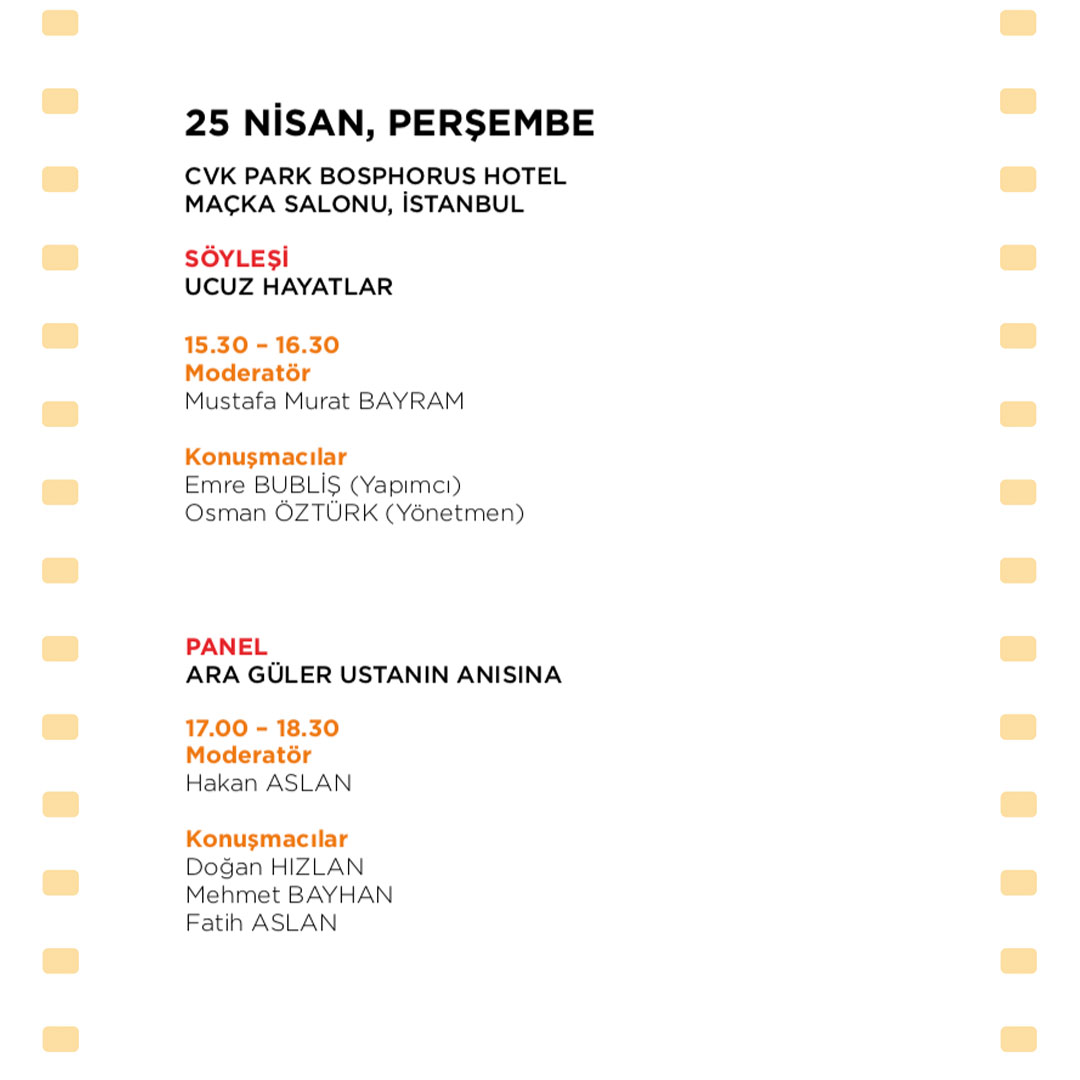 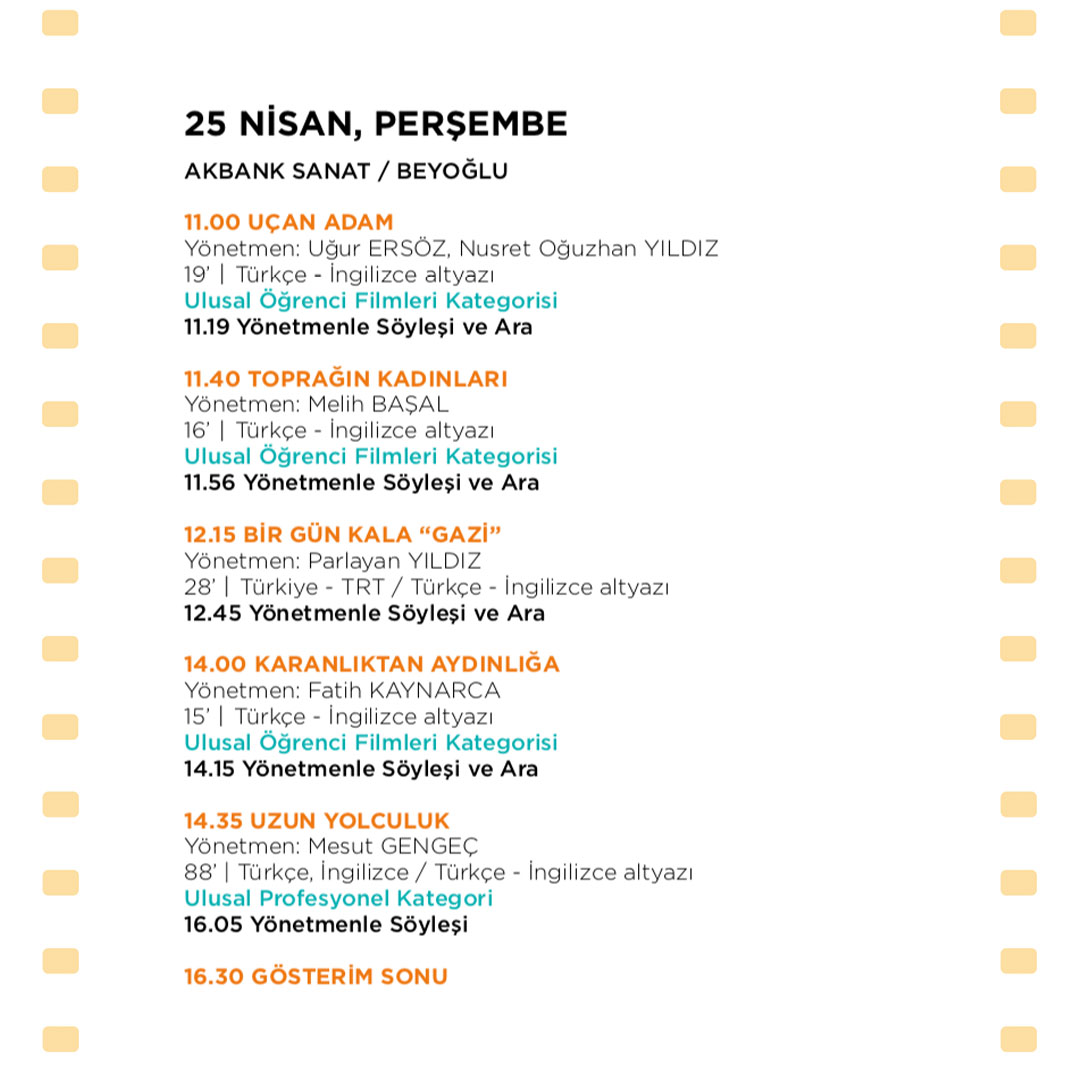 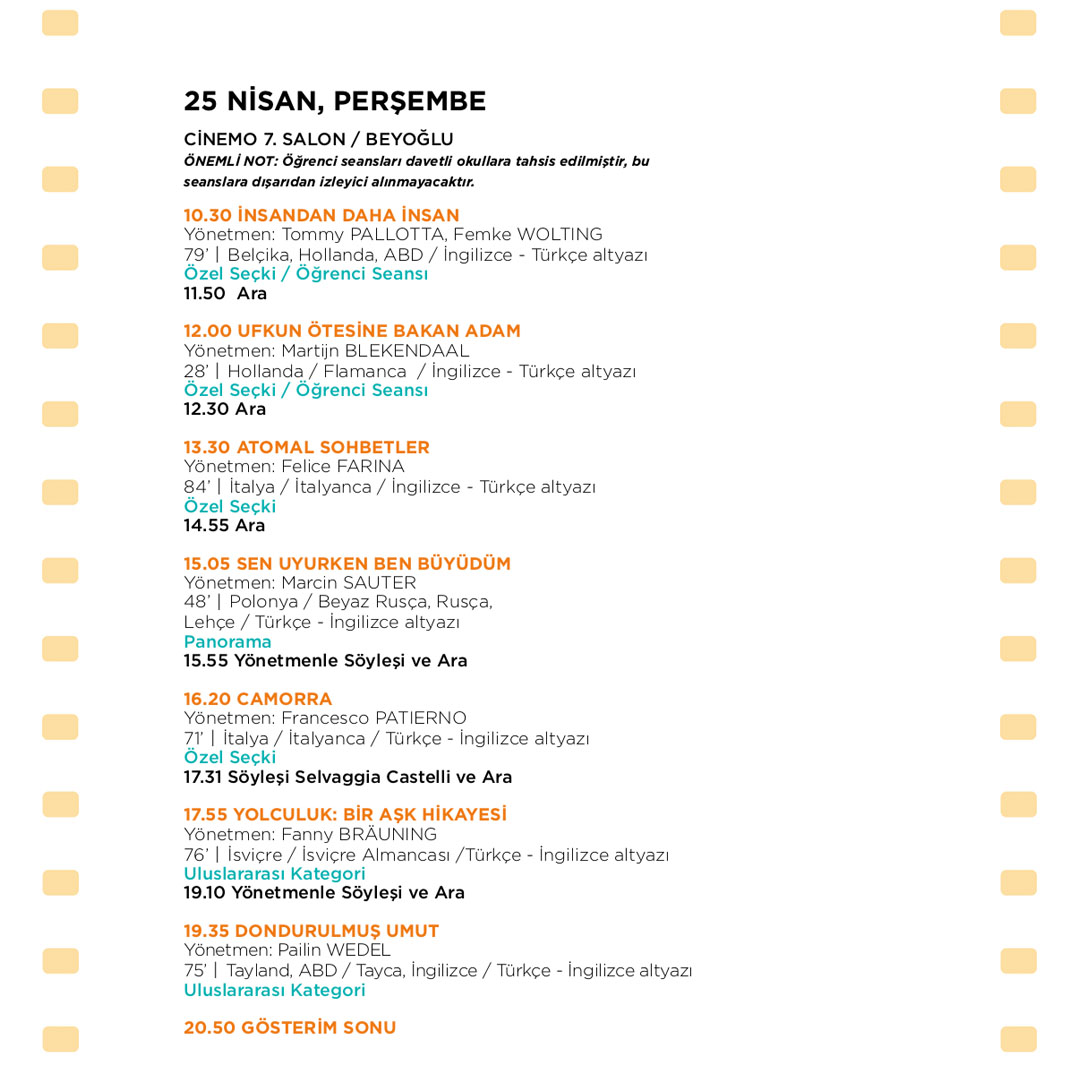 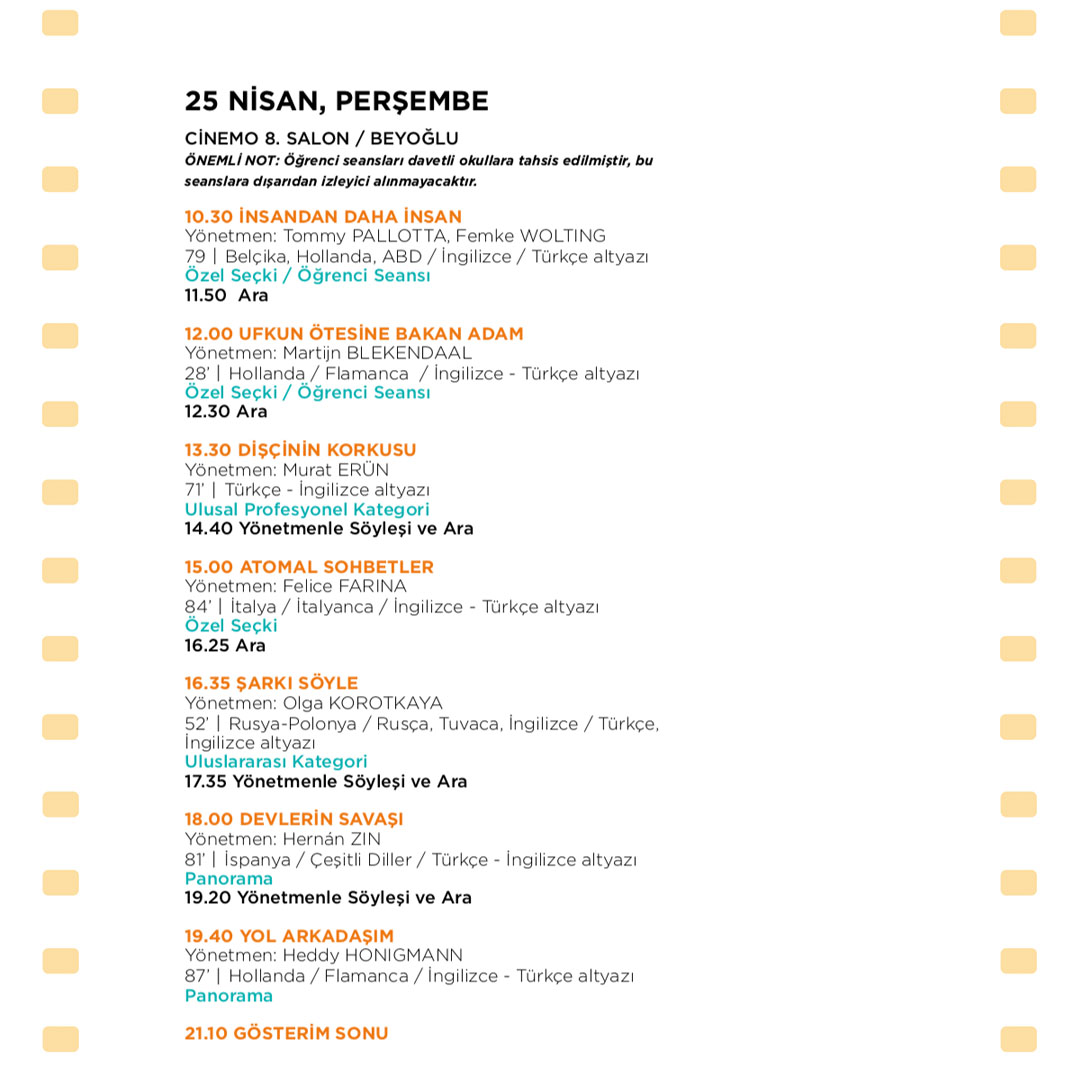 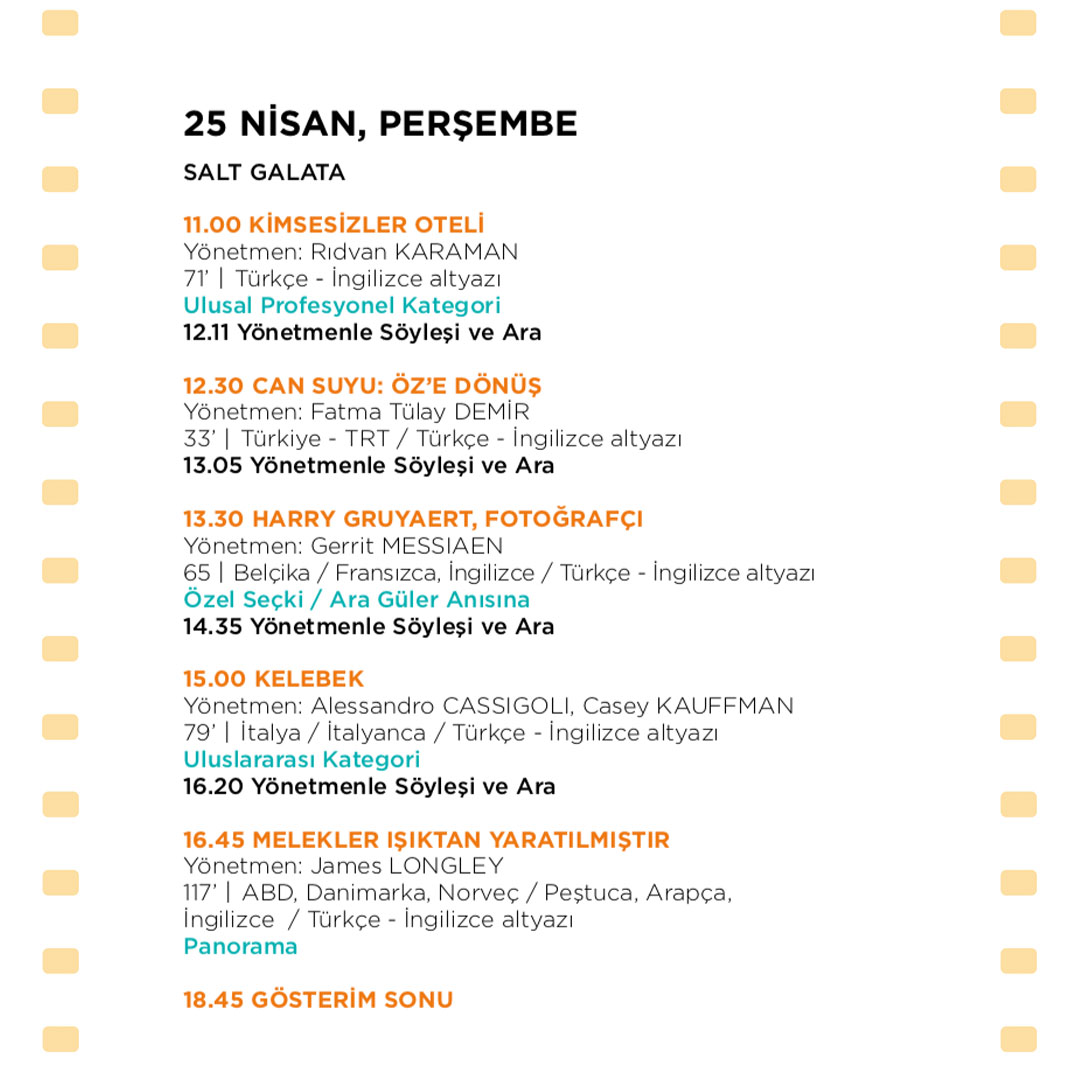 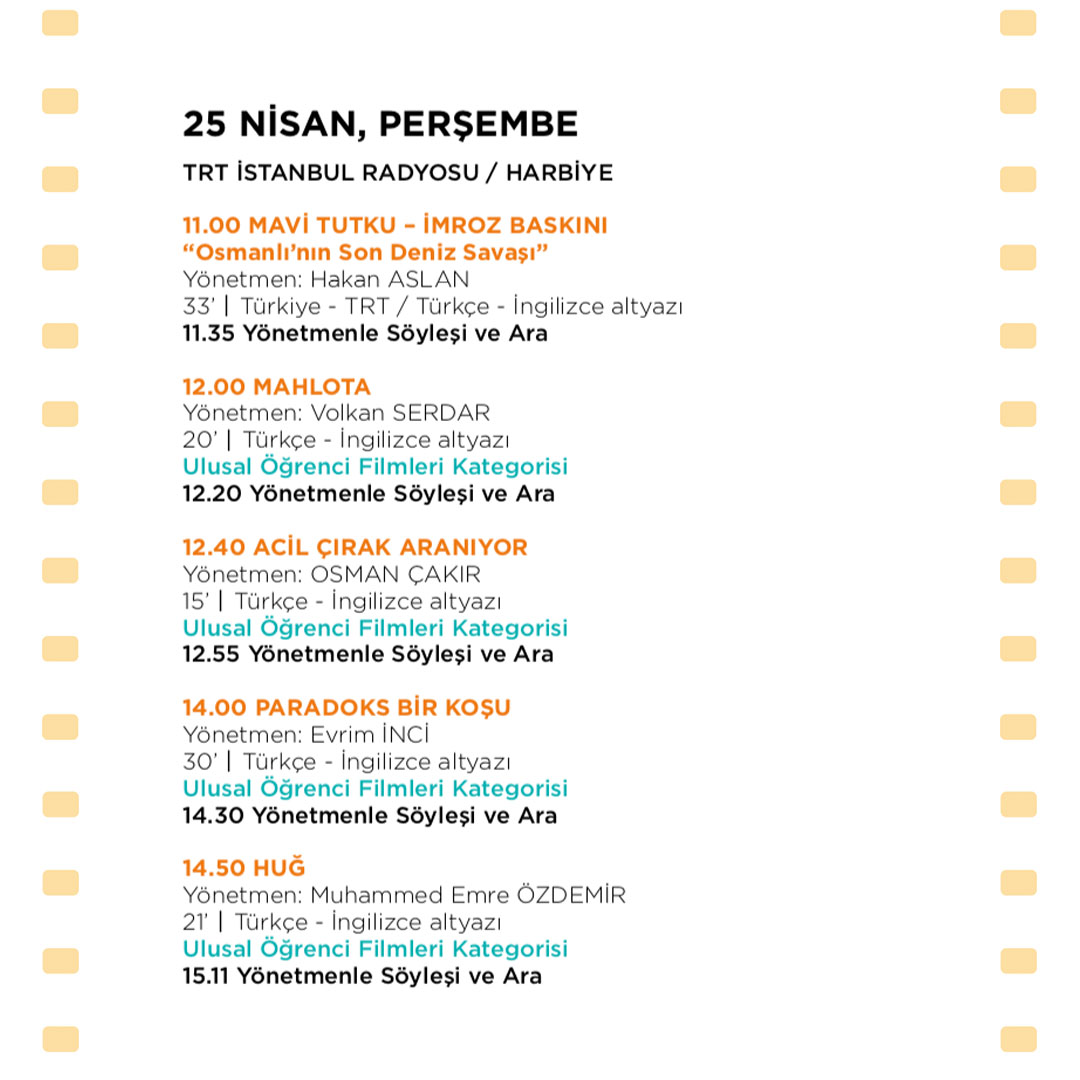 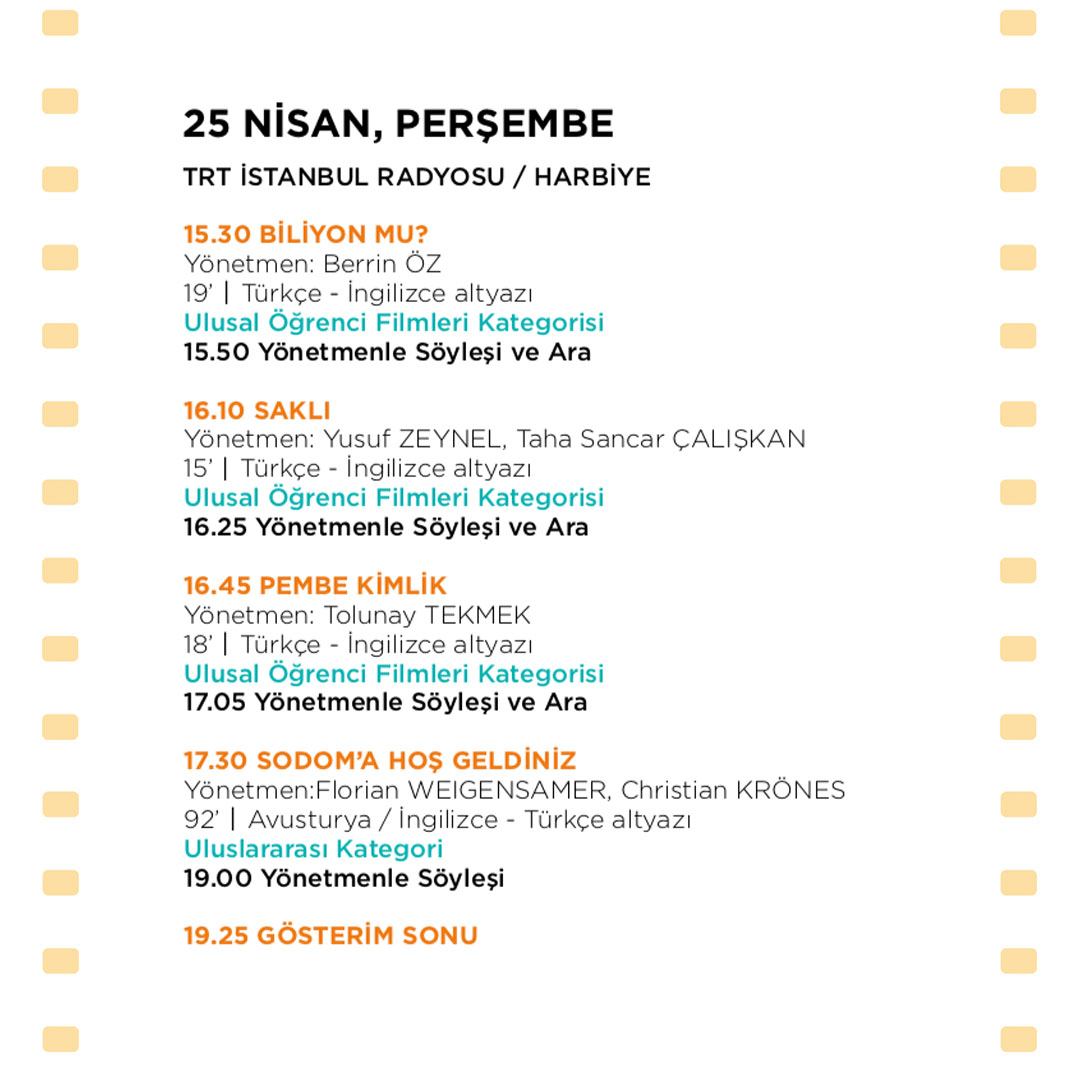 